YLEISTÄ							Suonenjoen Palvelus- ja Seurakoiraharrastajat ry on vuonna 1977 perustettu yhdistys.Yhdistyksen kotipaikka on Suonenjoen kaupunki ja toiminta-alueena Suonenjoki lähiympäristöineen.Yhdistyksen tarkoituksena on koota mahdollisimman moni palvelus- ja seurakoiran omistaja aktiivisesti koiraharrastuksen piiriin ja ohjata jäseniään koirien kasvattamisessa ja kouluttamisessa sekä edistää koiramyönteisen ilmapiirin syntymisessä toiminta-alueellaan.Yhdistyksen toiminta-ajatuksena on tarjota monipuolista harrastustoimintaa kaikille koiranomistajille.Toimintavuosi 2023 oli yhdistyksen 46. toimintavuosi.Jäseniä ollut 31.12.2023 96, joista varsinaisia jäseniä 58 ja perhejäseniä 5.KOKOUKSET						Vuosikokous pidettiin 16.2.2023 Lintharjun liikuntakeskuksessa Suonenjoella. Kokoukseen osallistui 8 henkilöä. 2.2 Hallituksen kokouksetHallitus kokoontui toimintakaudellaan 11 kertaa.Yhteenveto:Mika Hänninen (pj)		(9)Tiina Paananen (vara pj)		(9)Marika Paananen (sihteeri) 		(11)Ea Marjokorpi			(9)Minna Hänninen 		(9)Saila Matilainen		(7)Mari Pirkkala			(8)Varajäsenet:Kauko Luoto			(7)Susa Kajo			(5)Rahastonhoitaja:Piia SerguskinKOULUTUKSETToko-koulutukset Mika Hänninen vetänyt toko-koulutuksia ja kurssin.Näyttelykoulutus					Ohjattuja näyttelyharjoituksia pidetty viikottain. Pääasiallisena vetäjänä ollut Tiina Paananen.Agility koulutuksetAgilityn alkeiskurssi pidettiin johon osallistui 7 koirakkoa. Veätjä Ea Marjokorpi.Rally-tokoRally-tokon harrastajilla ollut viikottaisia treenejä. Osallistujia yleensä 2-7 koirakkoa. Muut koulutuksetPk-toko treenit pyörineet kesästä syksyyn saakka, vetäjänä Paula Kolehmainen.Suojelutreenit olivat toukokuusta syyskuuhun, 1 kerta per viikko eli 20 kertaa. KOETOIMITSIJA KOULUTUS					Vuonna 2023 Markus Hänninen osallistui koetoimitsijan peruskurssille. KOKEET JA KILPAILUTKilpailutJälki 1 -koe 2.9.2023 johon osallistui 5 koiraa.Bh-koe 7.10.2023 johon osallistui 3 koirakkoa.				MUU TOIMINTA- Järjestettiin marraskuussa match show johon osallistui 80 koiraa.- Pidettiin Mejä alo-kurssi,  osallistujia 10 koirakkoa.- Seuramme pikkujouluja ei vietetty säästösyistä. - Pohjois-Savon Kennelpiirin vuosikokouksessa edustajana oli Mika Hänninen.- Vuoden koirat palkittiin vuosikokouksessa.-Osuuspankilta saimme tukea 400 € kesätyöntekijän palkkaamiseen. Kesätyöntekijä huolehti koulutuskentän nurmikon leikkuusta. - Lemmikkieläinten hautaaminen jatkui.-seura vuokrasi uuden koirahallin Vanhamäeltä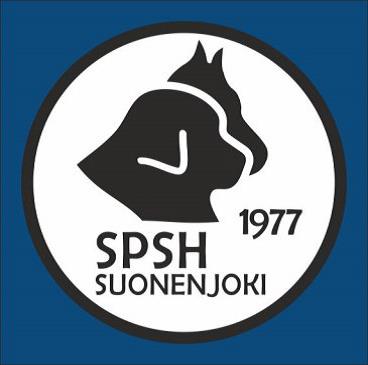 